To celebrate Scottish Interfaith Week 2017, Interfaith Scotland is looking for budding artists and designers to take part in our ‘Creativity and the Arts’ competition. There is a top prize of £50, second prize of £20 and third prize of £10. Winning entries will have their work displayed at the launch of Scottish Interfaith Week taking place at Discovery Point, Dundee on 13th November 2017. You will be invited to attend this event and receive your prizes.Entries are open to individuals aged 5 – 18, both youth groups and school groups.What is ‘Interfaith’? Interfaith is when people from different religions and beliefs come together to talk, make friends and better understand people from different faiths and backgrounds.  It can happen in lots of different ways such as making friends, going along to festival celebrations, visiting different places of worship or volunteering together to help people and the environment. What is ‘Scottish Interfaith Week’?Scottish Interfaith Week is taking place from 12th - 19th November 2017. The week gives people an opportunity to plan and attend events that bring local people from different faiths and beliefs together all over Scotland. Each year we have a different theme to the week and this year is ‘Creativity and the Arts’.Why have we chosen the theme ‘Creativity and the Arts’?Religions have been an inspiration for the expression of beauty, witnessed in creative activities such as architecture, art, music, poetry and dance. This year gives an opportunity to celebrate the diverse expression of this creative activity in different religions and cultures. What is the competition about?Interfaith dialogue is a way of breaking down barriers between people of different faiths and beliefs. For this competition we would like you to design an ‘interfaith place of worship for the 21st Century’. This could be in the form of a drawing, a digital model or a 3-D model. There should be a description explaining why this would be a good place of worship for people from all different faiths.How to Enter To enter the competition you must complete the entry form and make your submission through your school (or parent/guardian if you are home schooled), or youth group or place of worship. Please let your teacher, youth leader or parent/guardian know as they will need to complete the form too.An entry can be submitted by you, or by a group of people. Entries can be submitted by post or you can take a photograph or digital image and email to admin@interfaithscotland.org. The postal address is:‘Scottish Interfaith Week Competition’ Interfaith ScotlandFlemington House110 Flemington StreetGlasgow G21 4BFDeadline:  Monday 23rd October 2017What happens next? When we receive all of your submissions they will go to a judging panel who will decide who will be awarded prizes and we will let you know the result. The best artistic entries will be displayed at the Launch of Scottish Interfaith Week which takes place on Monday 13th November at Discovery Point, Dundee from 5.30 – 8.30pm.Note for Teachers/Youth Leaders/Faith leaders/Parents/Guardians This competition is part of the work of Interfaith Scotland.  If a young person wishes to enter the competition they must complete the entry form and you must complete the section on page 2.  Please note all correspondence with the young person will be done through you, so it is important that you complete your section of the form in full. Additional ResourcesMore resources for Scottish Interfaith Week including school assemblies, talks, videos and ideas for planning events can be found on our website: www.interfaithscotland.orgIf you are planning an event for Scottish Interfaith Week we would love to hear about it. Visit our Scottish Interfaith Week website to upload your event:www.scottishinterfaithweek.org. Any questions?If you have any further questions about the competition please be in touch with Interfaith Scotland on 0141 558 0778 or email admin@interfaithscotland.orgScottish Interfaith Week 2017‘Creativity and the Arts’ Young People’s Competition   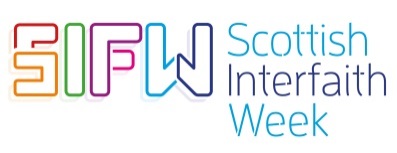 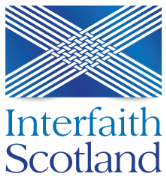 